Художественное слово о народных промыслах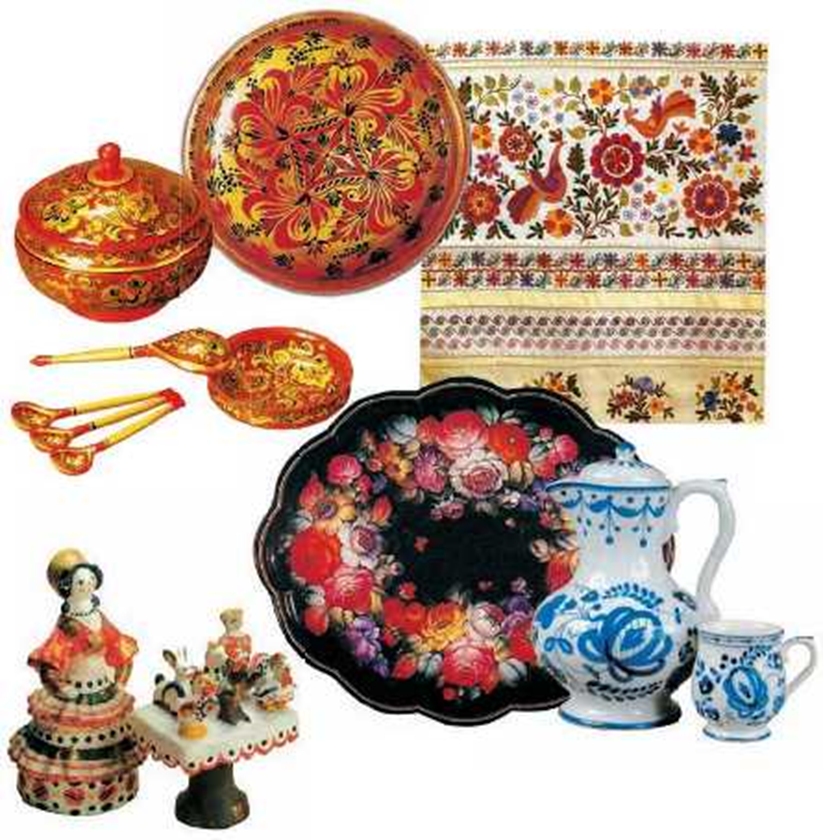 Русский сувенир.Славилась Россия чудо-мастерами,Дерево и глину в сказку превращали.Красками и кистью красоту творили,Своему искусству молодых учили.Припев:Сувенир, сувенир, русский сувенир.Русский сувенир покорил весь мир.Русские матрешки в сарафанах ярких,Хохломские ложки – лучше нет подарка.Дымковские барыни, кони, петушкиИ Павловские все в цветах платки.Припев:Синь озер голубых, белые снегаПодарила гжели матушка-земля.Балалайки звонкие, Тульский самовар.Будет рад подарку всяк,И млад, и стар.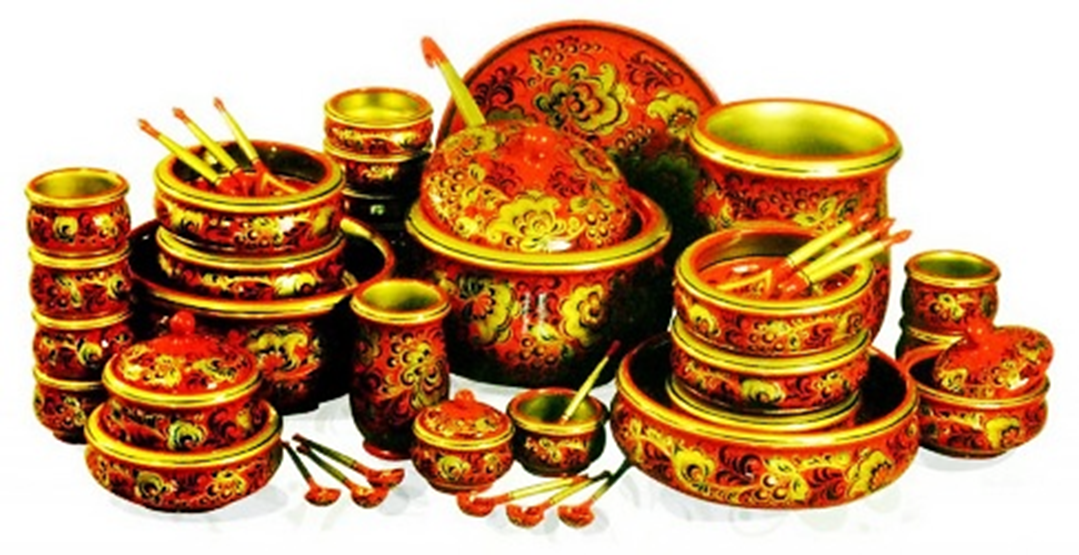 О ХохломеТерем, терем, теремокОн не низок не высокРасписные здесь завалинкиС хохломским узором ставенкиСолнце светит по утру,Звери к терему идут.Кисть хохломская, большое спасибо!Сказывает сказку для радости жизни!Ты, как душа у народа красива,Ты, как и люди служишь Отчизне.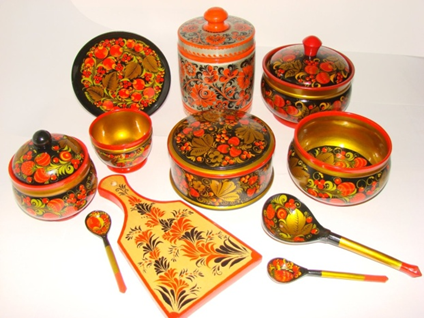 Золотая Хохлома.Стоит студеная зима,Снежинки кружит буйный ветерА золотая хохломаНоминает нам о лете.Ладья: цветущий хвост – корма,Нос – петушиная головка.Плывет по лесу Хохлома,Расписанная очень ловко.Бочонок солнечен весьма,На нем цветы и земляника.Семеновская ХохломаВся золотисто – краснолика.В тарелочках не полутьма,Не сумрак в вазах и солонках;Напоминает ХохломаРодную, милую сторонку!Хохломская роспись –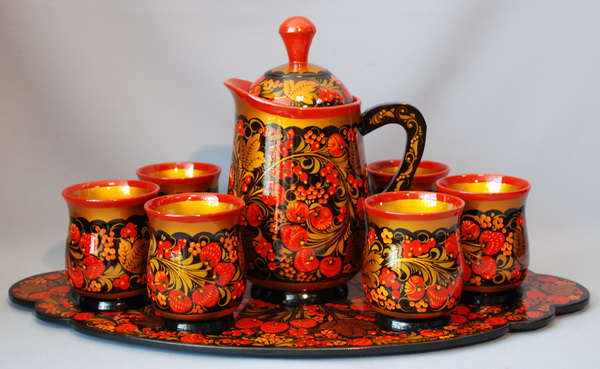 Алых ягод россыпь.Отголоски лета в золоте травы.Рощи-перелески, шелковые всплескиСолнечно-медовой золотой листвы.Роспись хохломская словно колдовская, В сказочную песню просится сама.И нигде на свете нет таких соцветий.Всех чудес чудесней наша Хохлома.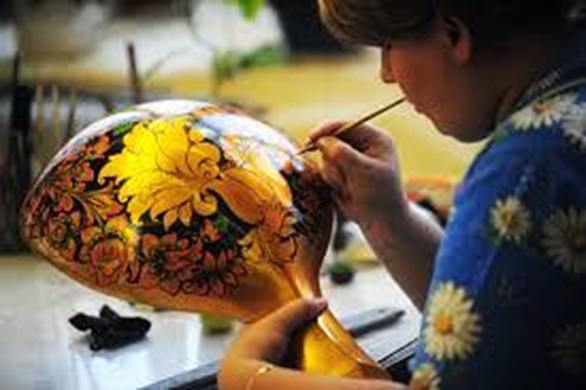 Резные ложки и ковшиТы разгляди-ка, не спеши.Там травка вьется и цветыНебывалой красоты.Блестят они, как золотые,Как будто солнцем залитые.Все листочки как листочки,Здесь же каждый золотой.Красоту такую людиНазывают Хохломой.О Гжели.Ай да вазы, что за диво, хороши и та, и та,Все нарядны и красивы, расписные, все в цветах!Здесь и роза, и ромашка, одуванчик, васильки,С синей сеточкой по краю, просто глаз не отвести.Сотворили это чудо не за тридевять земель,Расписали ту посуду на Руси, в местечке Гжель.Край фарфорового чуда, а кругом него ласа.Синеглазая посуда, как весною небеса.Вазы, чайники и блюдца так и светят на столе!Из раскрашенной посуды есть вкусней и веселей!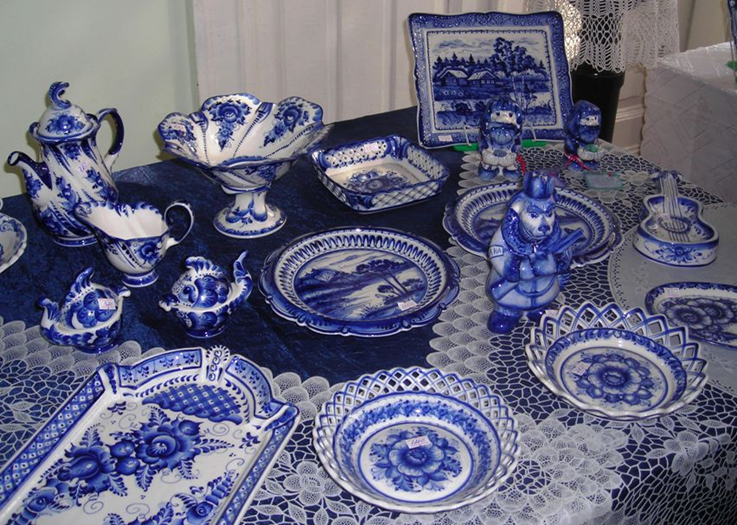 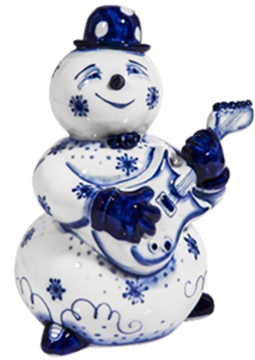 Голубая гжель.Голубые волосы, синий сарафан –Чудо-кукла Гжелочка,Можно в гости к Вам?Мы пришли с подарками –С букетами и вазами.Украшали вазы мы разными цветами,Краски для таких цветов подбирали сами –                  Цвет ярко-синий, голубой,Узор гжельский – вот какой!Колокольчик голубойУлыбнулся нам с тобой,Рядышком ромашки в синеньких рубашках,Стебельки, пружинки, листики, травинки,Розы пышные цветут ярким синим цветом,Мы любуемся с тобой ярким тем букетом.Городец.Что за чудо этот конь,                                 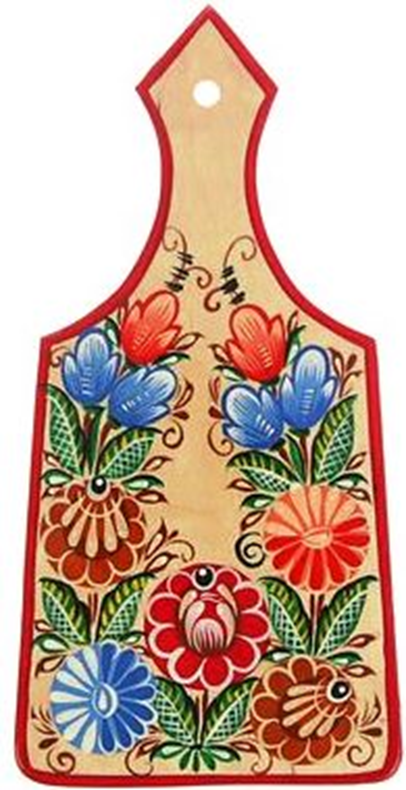 Настоящий конь-огонь!Черный бок блестит,Яркий глас косит,Гордой головой качнет,Пышной гривою тряхнет,Тонкой ножкой землю бьет –Прокатиться нас зовет.Мы поскачем по лугамС яркими цветами.Сказочные те цветыРисовали сами –Здесь ромашки и купавки,Словно в капельках росы,Расцветают здесь розаныУдивительной красы.Оживляют те цветыБелая оживка.О волшебных тех цветахВсем ты расскажи-ка!Частушки о Городце:Ох, Россия, ты, Россия.Славы не убавилось, .Городцом, ты, ГородцомНа весь мир прославилась.Веселись наш детский сад,Веселее нет ребят!Мы с улыбкой на лице ,         Вам споем о Городце.Кто рисует Городец –Ах, какой он молодец!И листочки, и цветы –Это все для красоты!                                           Где ковши, кони-качалкиОчень радостных тонов –Это все труды прекрасныхГородецких мастеров.Городец да Городец,Кто от туда - молодец!Приглашаем в детский садРисовать учить ребят.Любовались гости чудом,Громко восхищалися,Городецкой красотойСраженные осталися.Ты играй, моя гармошка,Ты, подруга, подпевай,Мастеров Руси великойВо весь голос прославляй!О дымковской игрушке.Завелась неведомая птица –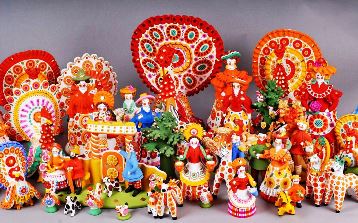 Всякий ей дивиться:Не поет и не летает,Вся горит и полыхает.Далеко по белу светуЗнают все пичугу эту,Эта птица не простая,Расписная, золотая.Просто диво – безделушка,Зовут ее народная игрушка.Веселая Дымка.Много сказочных мест у России,Городов у России не счесть,Может, где-то бывает красивей,Но не будет роднее, чем здесь.Возле Вятки самой Дымково – поселок,Окаймлен лесами уголок веселый.Лет ему за двести, триста ль миновало?Собирались вместе мужики бывало.А управясь дома, бабы приходили,С удалью знакомой пляски заводили.Праздник отмечали - пели, не скучали…Как-то вятичи-дружки сели в праздник у реки.Под руками глина - слой на три аршина.Стали шарики катать, как снежки, бывало…Глину щупать, глину мять - жирная, как сало!В Дымкове, за Вяткою – рекою,Драгоценный продолжался труд,Не ища на старости покоя,Труженицы славные живут.Кто-то сделал индюка - распушенные бока,У кого-то глина стала вдруг павлином.Кто-то вылепил синицу - сразу стало веселей.Мастера и мастерицы появились на селе!Филимоновская игрушка.Ты откуда пришла к нам такая?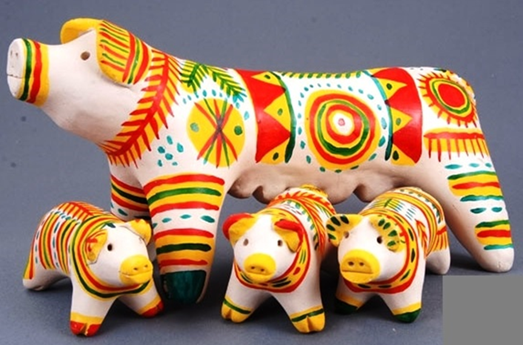 Вся простая без хитрых затей.С длинной шеей и расписная,Для игры и забавы детей.Я тебя полюбил в раннем детстве –Мастерицею бабка была.Ты ко мне перешла по наследствуОт красивых людей из села.Для тебя не страшны расстоянья.Ты – от предков далеких времен.Эти глиняные изваянья –Колокольной Руси перезвон.Глиняная свистулька.Птица-свиристелка,Звонкая поделкаНу-ка, ну-ка говори,Что там у тебя внутри.-Верь, не верь ли , мой хороший,А в нутрии-то – ничего,Кроме двух сухих горошинИ дыханья твоего.Лев из Каргополя.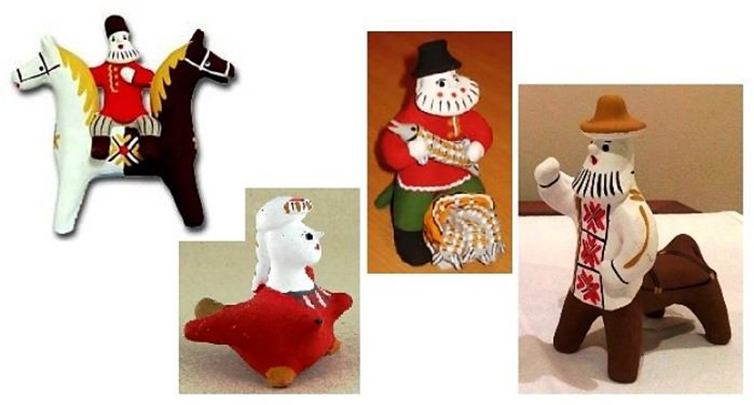 В Каргополе есть игрушкаОчень старая. ЗверекНебольшой, на щечках мушки,Нет его короче ног.Крашен ярко всюду белым:Ножки, хвостик и спина.Шея лентой черной смелоМастером обведена.А головка – желтым цветом!..Льва хотел он произвесть!Только что-то в лике этомЧеловеческое есть.И зверек из давней сказки,Не пугаясь, не грозя,С выраженьем теплой ласкиСмотрит тихо нам в глаза.Восемь кукол деревянных. Восемь кукол деревянных,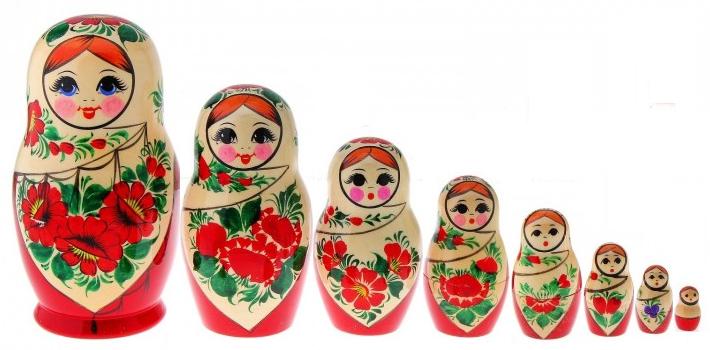 Круглолицых и румяных,В разноцветных сарафанахНа столе у нас живут,Всех матрёшками зовут.Кукла первая толста,А внутри она пуста.Разнимается она                          На две половинки.В ней живёт ещё однаКукла в серединке.Эту куколку открой –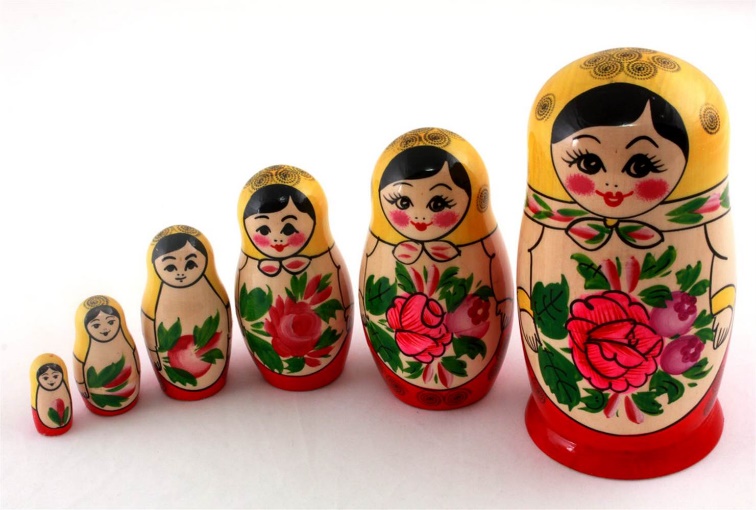 Будет третья во второй,Половинку отвинти,Плотную, притёртую -И сумеешь ты найтиКуколку четвёртую.Вынь её и посмотри,Кто в ней прячется внутри.Прячется в ней пятаяКуколка пузатая.А внутри   пустая,В ней живёт шестая. А в шестой – седьмая,А в седьмой - восьмая.Эта кукла меньше всех,Чуть побольше, чем орех.Вот поставленные в рядСёстры – куколки стоят.- Сколько вас? – у них мы спросим.И ответят куклы: «Восемь!»